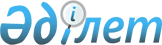 "Қосылған құн салығының сомалары бойынша дайындаушы ұйымдар алған бюджеттік субсидия сомалары жөніндегі мәліметтерді ұсыну қағидалары, мерзімі мен нысанын бекіту туралы" Қазақстан Республикасы Қаржы министрінің 2018 жылғы 27 ақпандағы № 305 бұйрығының күші жойылды деп тану туралыҚазақстан Республикасы Қаржы министрінің 2021 жылғы 23 қыркүйектегі № 976 бұйрығы. Қазақстан Республикасының Әділет министрлігінде 2021 жылғы 24 қыркүйекте № 24504 болып тіркелді
      "Құқықтық актілер туралы" Қазақстан Республикасы Заңының 27-бабының 2-тармағына сәйкес БҰЙЫРАМЫН:
      1. "Қосылған құн салығының сомалары бойынша дайындаушы ұйымдар алған бюджеттік субсидия сомалары жөніндегі мәліметтерді ұсыну қағидалары, мерзімі мен нысанын бекіту туралы" Қазақстан Республикасы Қаржы министрінің 2018 жылғы 27 ақпандағы № 305 бұйрығының (Нормативтік құқықтық актілерді мемлекеттік тіркеу тізілімінде № 16615 болып тіркелген) күші жойылды деп танылсын.
      2. Қазақстан Республикасы Қаржы министрлігінің Мемлекеттік кірістер комитеті Қазақстан Республикасының заңнамасында белгіленген тәртіппен:
      1) осы бұйрықтың Қазақстан Республикасының Әділет министрлігінде мемлекеттік тіркелуін;
      2) осы бұйрықтың Қазақстан Республикасы Қаржы министрлігінің интернет-ресурсында орналастырылуын;
      3) осы бұйрық Қазақстан Республикасының Әділет министрлігінде мемлекеттік тіркелгеннен кейін он жұмыс күні ішінде осы тармақтың 1) және 2) тармақшаларында көзделген іс-шаралардың орындалуы туралы мәліметтерді Қазақстан Республикасы Қаржы министрлігінің Заң қызметі департаментіне ұсынуды қамтамасыз етсін.
      3. Осы бұйрықтың орындалуын бақылау жетекшілік жасайтын Қазақстан Республикасының қаржы вице-министріне жүктелсін.
      4. Осы бұйрық алғашқы ресми жарияланған күнінен кейін күнтізбелік он күн өткен соң қолданысқа енгізіледі.
					© 2012. Қазақстан Республикасы Әділет министрлігінің «Қазақстан Республикасының Заңнама және құқықтық ақпарат институты» ШЖҚ РМК
				
      Қазақстан Республикасының
Қаржы министрі 

Е. Жамаубаев
